Tema9. Instrumente pentru  căutarea informației pe Internet.Citiți cu atenție informația de mai jos :  Internetul este foarte vast, şi conţine informaţii despre foarte multe subiecte.
Însă, avem nevoie de o metodă de a găsi informaţia care ne interesează.
Deoarece este imposibil să cunoaştem adresele pentru foarte multe pagini, toţi utilizatorii folosesc un motor de căutare. Primele motoare de căutare în Internet au apărut în 1993.Motorul de căutare este o pagină web care indexează un număr foarte mare de alte pagini web, şi care ne permite să căutăm exact ce avem nevoie.
În funcţie de subiectul căutat, motorul de căutare va găsi un număr mai mare sau mai mic de rezultate. Ele sunt, în mod normal, sortate după popularitate şi calitate.
Majoritatea motoarelor de căutare nu se rezumă doar la pagini web, ci pot găsi şi imagini sau videoclipuri despre un anumit subiect. Majoritatea căutărilor se reduc la colectarea informaţiei despre paginile web prin utilizarea unui robot automat (web crawler) care urmăreşte linkurile şi adună informaţii despre conţinut. Multe motoare de căutare verifică nu doar paginile web, ci şi forumurile de discuţii şi bazele de date.  Solicitarea termenului „web site” pe Google, un motor de căutare foarte popular, http://www.google.com/,  produce peste 1 miliard de rezultate în 0.07 secunde.Cele mai utilizate motoare Google (www.google.com)AlltheWeb (www.alltheweb.com) MSN (www.msn.com) Teoma (www.teoma.com) AltaVista (www.altavista.com) WiseNut (www.wisenut.com)Un metamotor permite utilizarea  concomitentă a câtorva motoare de căutare. Unele dintre cele mai cunoscute motoare de meta-căutare sunt: Metasearch (www.metasearch.com)  ez2Find (www.ez2find.com) Vivisimo (www.vivisimo.com) MetaCrawler (www.metacrawler.com) InfoGrid (www.infogrid.com) Infonetware (www.infonetware.com) iBoogie (www.iboogie.tv) Deasemenea putem găsi informație și într-o bibliotecă virtuală, care este este o bibliotecă alcătuită din colecții de date electronice aflate în biblioteci electronice interconectate între ele prin intermediul unei rețele de calculatoare ca de ex. Internetul. Bibioteca virtuală este accesibilă de la distanță; de aceea își poate pune la dispoziție materialele simultan la oricâți utilizatori, răspândiți pe tot globul.Din punctul de vedere al Internetului se poate spune generalizând că acesta a devenit cea mai mare bibliotecă virtuală din lume, funcționând în paralel cu celelalte rețele de biblioteci electronice. Internetul este plin de informații din toate domeniile, sub cele mai diverse forme:pagini de carte sau de ziare, dar și sub forme cu totul diferite de acestea, multimedia și interactiveinformații organizate la fel ca în biblioteci cu scopul de a fi accesibile rapid pe baza unor criterii, cuvinte cheie, cataloage, numere de ordine etc., dar și informații organizate după cu totul alte principii sau chiar neorganizate de loc. În acest ultim caz, pentru a regăsi totuși informațiile, se folosesc motoare de căutare generale.informații sub formă de e-book; acestea sunt cărți electronice, virtuale, ce pot fi cumpărate și descărcate din Internet pe dispozitive proprii pentru a fi citite mai târziu.Unele dintre cele mai cunoscute biblioteci virtuale sunt: Librarians' Index to the Internet (www.lii.org)  INFOMINE (www.infomine.com) Internet Public Library (www.ipl.org) The WWW Virtual Library (www.vlib.org)    Academic Info (www.academicinfo.net) Internet Scout Project (www.scout.wisc.edu)   BUBL Link (academic resources) (www.bubl.ac.uk/link/)  Project Gutenberg (www.gutenberg.org)  -beletristică National Academies Press (www.nap.edu)  –ştiință Free books for doctors (www.fb4d.com)  -medicină The free management library (www.managementhelp.org)  -managementRăspundeți în caiete la următoarele întrebări :  Numiți metodele de căutare a informațiilor pe Internet.Ce numim motor de căutare ? Dați exemple de motoare de căutare.Ce numim metamotoare? Dați exemple de motoare de meta căutare.Ce numim bibliotecă virtuală ? Ce conține o bibliotecă virtuală ? Dați exemple de biblioteci virtuale.Desenați Diagrama Venn ,, Biblioteci virtuale vs Biblioteci tradiționale” Folosind un motor de căutare dorit cautați în Internet următoarea informație și dotați în caiete: Site-ul oficial a Universității de Stat a Republicii Moldova.Site-ul oficial al Ministerului Educației din Republica Moldova.Care este taxa consulară pentru obținerea majorității tipurilor de vize în SUA pentru cetățenii români.Realizați acest exercițiu folosind motorul de căutare www.yahoo.com .   - Acesta este Sorin. Dorește să meargă la cinematograf să vizualizeze un film. Are nevoie să găsescă filmul la care ar putea merge , cinematograful și ora. Încercuiește care este varianta cea mai bună pentru o căutare mai reușită : 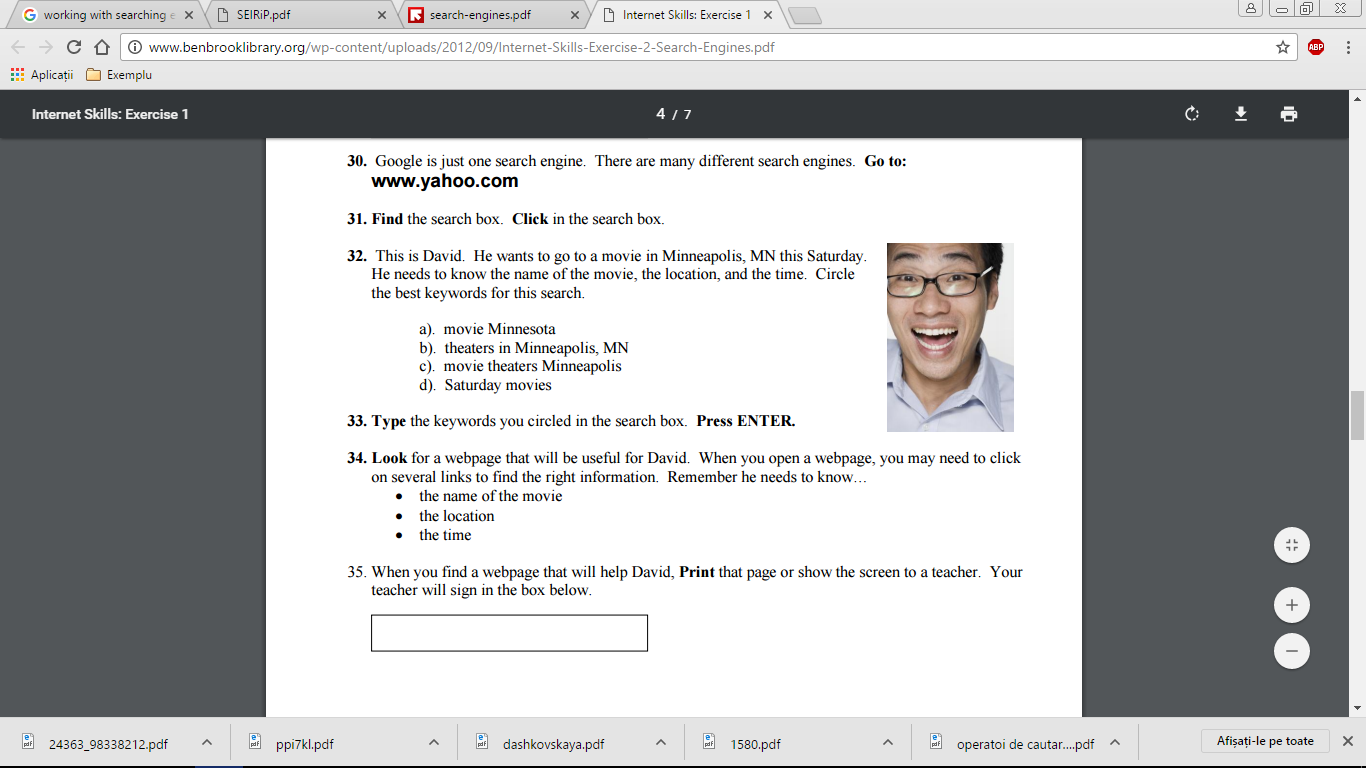 Filme MoldovaTeatre în ChișinăuFilme și Teatre în ChișinăuFilme Sîmbătă   Propune o altă variantă de căutare dacă este posibil. Caută varianta încercutită folosind motorul de căutare.Caută o pagină WEB care îi va fi utilă lui Sorin. Cînd accesați paginile WEB puteți accesa diverse lincuri pentru a găsi informația necesară lui Sorin. Țineți minte , îi trebuie să cunoască : filmul, locația și ora.Dacă ați găsit informația dată , efectuați o captură de ecran, salavați într-un document. Imprimați informația și anexați-o în caiețele. Aceasta este Emily. Ea scrie un referat pentru a fi prezentat la liceu.   Dorește să cunoască ce mănîncă urșii Panda. Ajut-o pe Emily să găsească răspunsul la întrebare: 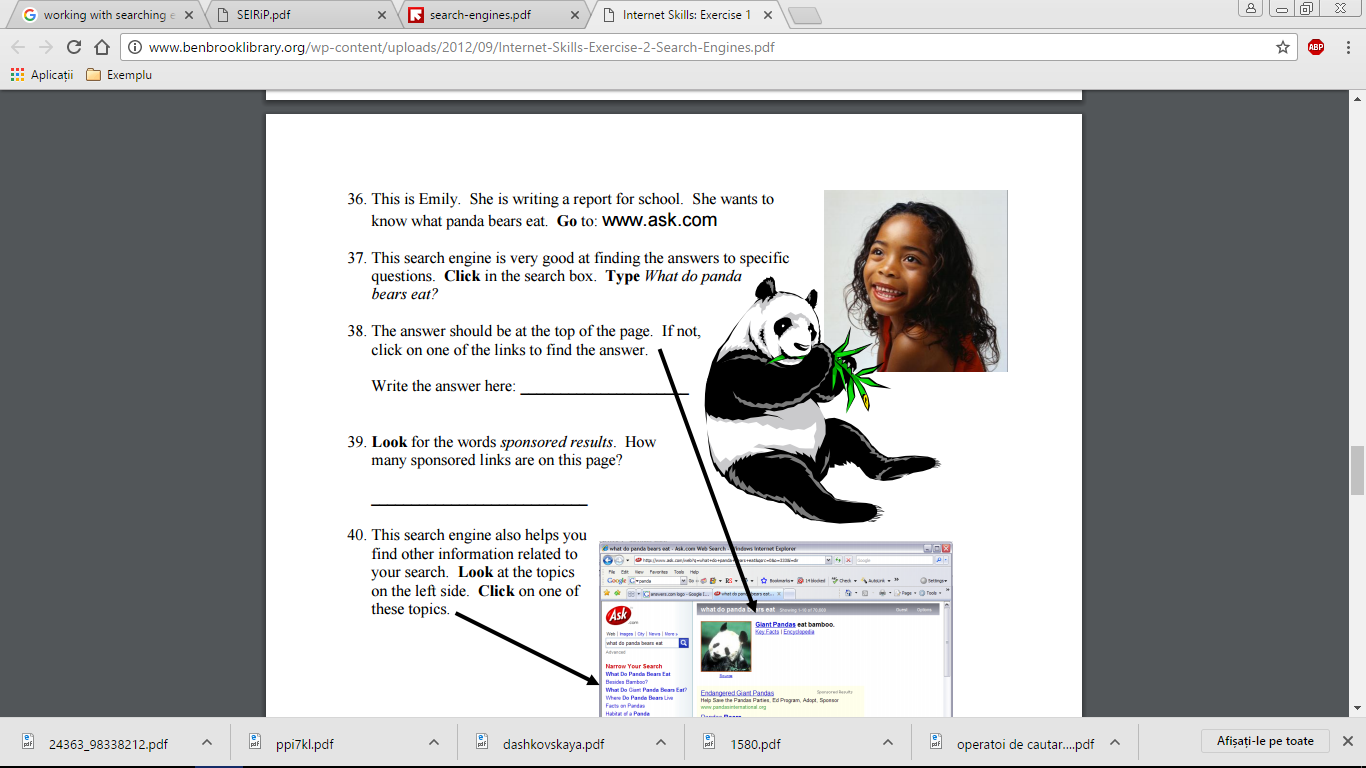 Accesează motorul www.ask.com  În cîmpul de căutare introduceți întrebarea : ,, Ce manîncă panda ? ” Răspunsul ar trebui să fie afișat în partea de sus. În caz că nu este accesați link-urile propuse.Notați în caiețele răspunsul la întrebare. Căutați în Internet răspunsul la întrebările de mai jos. Efectuați cîte o captură pentru fiecare răspuns găsit și salvați într-un document : Cine a inventat agrafa de birou ?  Ce oraș a găzduit prima parada Ziua Sf. Patrick ?Când a fost fondat Teatrul Abbey din Dublin?Care este numele real a cîntărețului Cliff Richard?Alegeți 3 motoare de căutare la dorință. Folosiți aceste motoare pentru a căuta pagini WEB conform aceleași teme. Formulați o concluzie dînd răspuns la următoarele întrebări:Ce motoare de căutare ați ales? Care este motorul care va afișat cele mai multe rezultate? Care este motorul care va afișat cele mai puține rezultate? Care motor v-a afișat cele mai utile site-uri referitoare la tema căutată?Descrieți experiența de lucru cu motoarele de căutare alese.